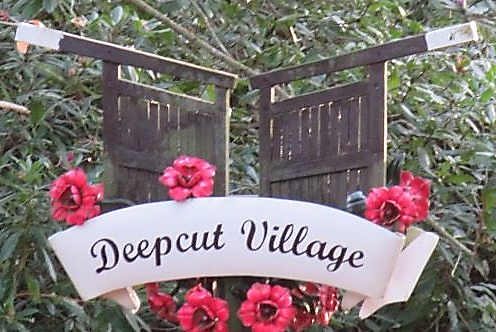  Optional ClassificationHow YOU can help with the Deepcut Neighbourhood Plan:Please return to: secretary@deepcutforum.org.uk or 43 Stickle Down, Deepcut GU16 6GBNEIGHBOURHOOD PLAN KEY ISSUES – PRIORITY (10 High, 1 Low)Deepcut Designated Area is as approved & validated by SHBC.Map on website: www.deepcutforum.org.ukAny other comments:Please return to: secretary@deepcutforum.org.uk or 43 Stickle Down, Deepcut GU16 6GBPrint NameAddressPostcodeEmail AddressTelephoneMOBILEMOBILEAre you an existing member of the DNF?Are you an existing member of the DNF?Are you an existing member of the DNF?YES   YES   NO   Would you like to join the DNF?Would you like to join the DNF?Would you like to join the DNF?YES   YES   NO   Do you live in Deepcut?Do you live in Deepcut?Do you live in Deepcut?YES   YES   NO   Do you work in Deepcut?Do you work in Deepcut?Do you work in Deepcut?YES   YES   NO   Are you a local Councillor?Are you a local Councillor?Are you a local Councillor?YES   YES   NO   EthnicityWhite     Black   Asian   Other   GenderFemale  Male    Other   Do you have a disability?  Do you have a disability?  Age0 -16      17 -24  25 -39  40 -64  65+  Relevant skills(e.g. IT, Planning, Admin)Area of interest(e.g. Environment, Transport, Trees) Working Party/GroupDNF CommitteeEnvironmental Working PartyHousing Working PartyTransport Working PartyBusiness & Retail Working PartyLeaflet Distribution/Events SupportAREACOMMENTPRIORITYAENVIRONMENTBHOUSINGCTRAFFIC/TRANSPORTDBUSINESSERETAILFPARKINGGHERITAGEHSUSTAINABILITYIHOME-WORKINGJCOMMUNICATIONSOTHER PLEASE LIST BELOWOTHER PLEASE LIST BELOW